Ambitious Finnish Freelance Translator looking for German to Finnish and English to Finnish translationsContact InformationSari Ursulasariursula.work@gmail.comTel: +358 50 370 5351Add: Polvikatu 15, 15170 Lahti FinlandBusiness ID:1926763-7Education/QualificationsQualification name/gradeLahti University of Applied sciences, Barchelor of Culture and Arts (Design)4 YearsQualification name/gradeThe Finnish national Certificate of Language Proficiency (German)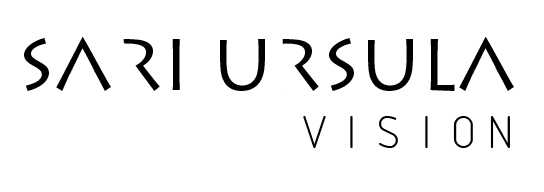 Specializes inIT (Information Technology), Tourism & Travel, Construction / Civil Engineering, Manuals, Transport, Music, Photography, Arts, SkillsNative FinnishExcellent English skillsExcellent German skillsGood Spanish skillsGood Swedish skillsMicrosoft OfficePhotoshopAcrossWordfastSDL Trados Studio 